Pokoloruj według wzoruŹródło:https://pl.pinterest.com/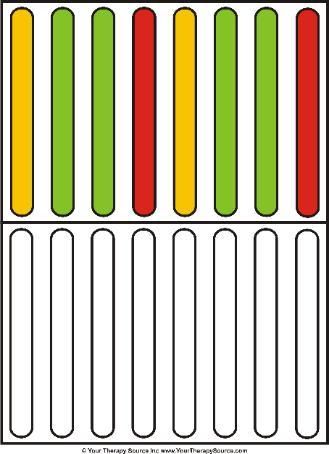 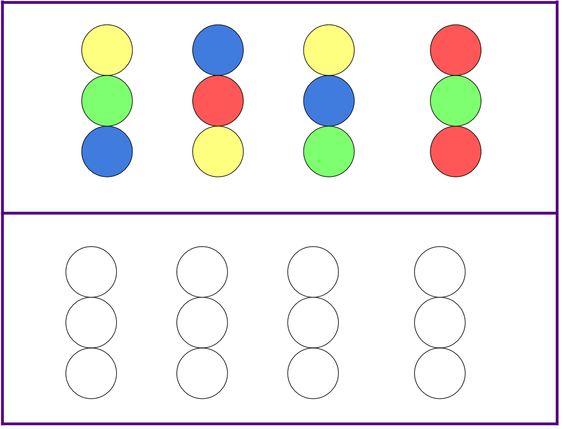 Pokoloruj według wzoru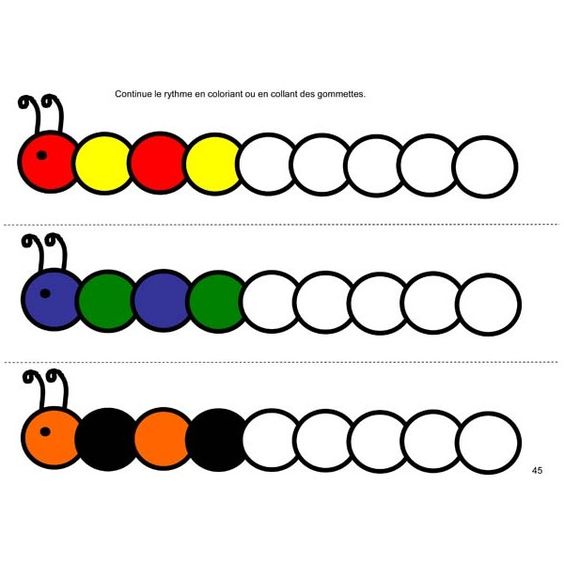 Pokoloruj według wzoru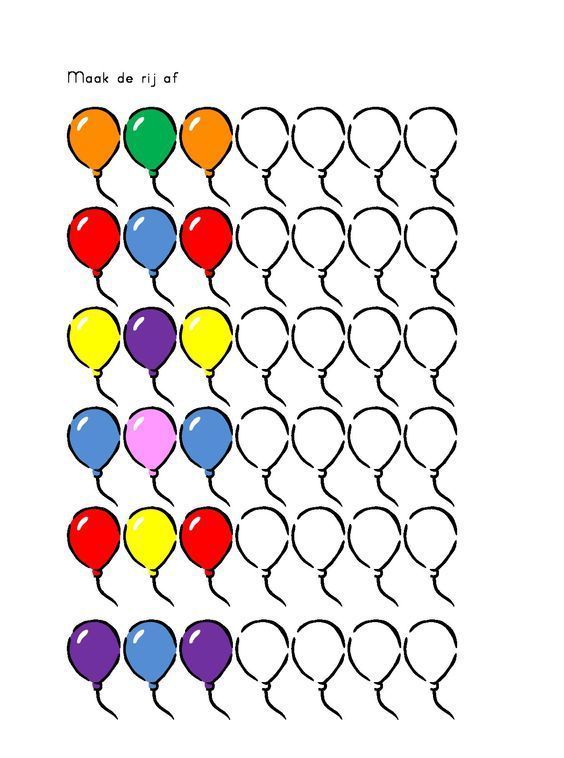 Pokoloruj według wzoru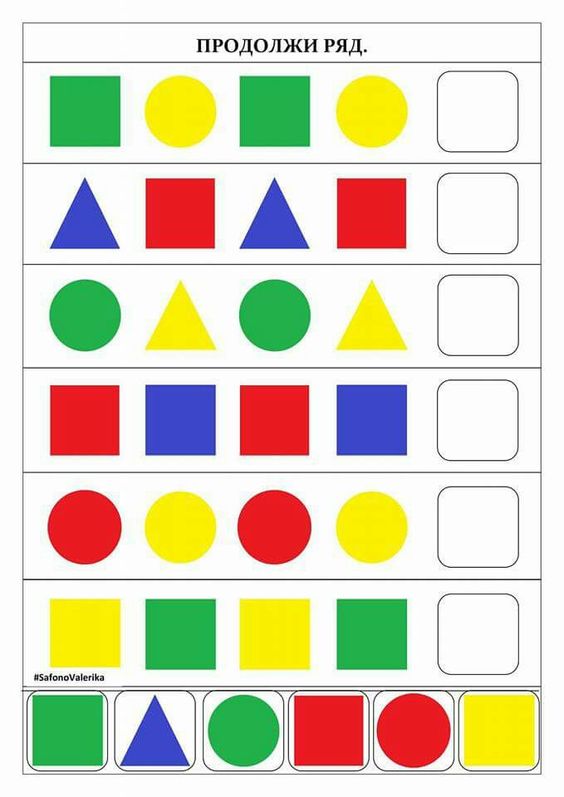 Wytnij i przyklej.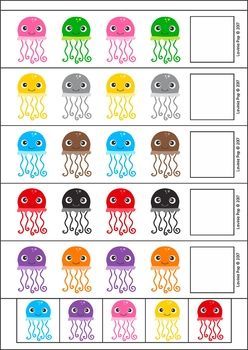 Wytnij i przyklej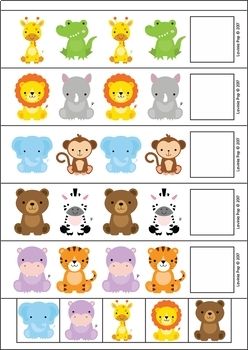 Wytnij i przyklej